Ross L. Omland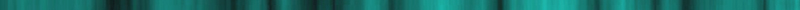 294 Apache Trail  ●  Lake In The Hills, 60156  ●  RossOmland@gmail.com  ● (630) 484-4883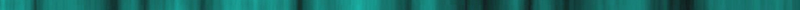 I'm a professional 3D modeler / game designer that has worked in the game industry for over 14 years.  I've completed over a dozen published titles for mobile, PC, Nintendo Wii and 3DS and am skilled with VR, Unity, Max, Photoshop & AE.Published Games:		●  Air Combat Pilot: WW2 Pacific (iOS, Android) 2018				●  Robot Arena 3 (PC) 2017				●  The Hand of Panda (Nintendo 3DS) 2017				●  Gurumin (Nintendo 3DS) 2017				●  Go Hunting Archery & Shooting (Android) 2014				●  Ocean Secret: A Dolphin Pier Mystery (PC)				●  Wild Adventures: Ultimate Deer Hunt 3D (Nintendo 3DS eShop) 2013.				●  Remington Super Slam Hunting Alaska & Africa (Nintendo Wii, PC) 2012.				●  Shimano Xtreme Fishing (Nintendo Wii, PC) 2010.Education:			Westwood College of Technology 				Bachelor of Applied Science in Game Art & Design (10/08)				Northern Michigan University 				Electronic Imaging Major (00-02)Work Experience:		eV Interactive LLC.	(May 2008 - Present)				Lead 3D Modeler & Game DesignerResponsible for art direction, management and training of other artists.Creation of all user interface artwork, 3d models and marketing material.Scripting  of all game play related missions and events .Modeling high and low poly models with LOD  and MIP maps.Responsible for creating highly efficient game assets for mobile & VR platforms, including UI,  foliage, interiors, vehicles, weapons and environments.Worked with after effects to create game trailers and marketing materials.Creating metagame design documents and proposals.Unity & Oculus Quest experience while working on 2 separate VR games.Currently working on a Jet / Combat VR game for the Oculus Quest. Ninja Playground LLC.	(May 2014 - Present)				Indie Game Developer & ArtistSolely designed and created "The Hand of Panda" for the 3DS.Worked with Nintendo to create the eManual & pass lot-check. Currently working on a VR ninja simulator for the Oculus Quest.Digital Portfolio & Resume: 	www.RossOmland.com & www.NinjaPlayground.com